様式第１号（第８条関係）令和　　年　　月　　日石巻市長　殿　　　　　　　　　　　　　　　　　　　　町内会等名　　　　　　　　　　　　　　　　　　　　　代表者(会長等)の住所　石巻市　　　　　　　　　　　　　　　　　　　　代表者(会長等)名　　　　　　　　　　　　　　　　　㊞　　　　　　　　　　　　　　　　　　　　電話番号　石巻市防犯灯維持管理等補助金交付申請書　石巻市防犯灯維持管理等補助金交付要綱第８条の規定により、下記のとおり石巻市防犯灯維持管理等補助金の交付を申請します。記１　申請する補助金２　補助金交付申請額　　　金　　　　　　　　　　円３　添付書類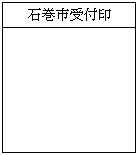 様式第３号（第８条関係）令和　　年　　月　　日　　　　　　　　　　　　　　　　　　　　　　　　　町内会等名　防犯灯交換（ＬＥＤ化）計画書１　交換（ＬＥＤ化）しようとする防犯灯の内容２　添付書類・設計図書・位置図・見積書の写し・防犯灯を設置することについて、敷地等の所有権及びその権利を有する者の同意書。ただし、市長が必要ないと認めた場合は、添付不要。補助金種別該当に○防犯灯新規設置費補助金防犯灯交換費補助金防犯灯電気料金補助金書　類　名新規設置交換電気料金防犯灯新規設置計画書（様式第２号）要防犯灯交換（ＬＥＤ化）計画書（様式第３号）要設計図書要要位置図（防犯灯の設置位置がわかる地図）要要見積書（写し）要要同意書要防犯灯電気料金明細調書（様式第４号）要電気料金領収証（写し）又は支払いがわかるもの（写し）要電気料金請求内訳書（写し）要交換場所設置方法(該当のものに□)　電力柱　・　電信柱　・　単独柱　・　その他（　　　　　）電柱番号工期着工予定：　令和　　年　　月　　日工期完成予定：　令和　　年　　月　　日事業費別紙見積書（写し）のとおり